本土語言學習單    姓名：_________    認識十二生肖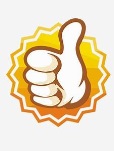 一鼠賊仔名，二牛駛犁兄，三虎爬山棚，四兔遊東京，五龍皇帝命，六蛇互人驚，七馬走兵營，八羊食草嶺，九猴爬樹頭，十雞啼三聲，十一狗仔顧門埕，十二豬是菜刀命。    我會唸「十二生肖歌」給家長聽。♣將兒歌中字(動詞)圈出來，字唸得出來在☆塗上顏色。♣將兒歌中字(動詞)圈出來，字唸得出來在☆塗上顏色。  駛  爬  走  食